PLEASE SUBMIT THIS APPLICATION FORM IN A TYPED FORMATand also in SOFT COPY (word format)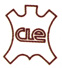 COUNCIL FOR LEATHER EXPORTS97th Expo Riva Schuh Fair, Garda, Italy, June 11-14, 2022APPLICATION FORM SIGNATURE	& NAME		:DESIGNATION			:DATE & SEAL			::Name of the Company PAN Card Number IEC Number – Mandatory Name of the Participants (Representative) with Passport Number Office Address	Mobile No:Telephone No: Fax No            :Email              :Website          Space requirement (Sq.mtr)Type of Company Limited / Proprietor Membership No with the Council (Mandatory) HS Code of the products displaying in the Fair Annual Production Capacity(Product-wise)                            Pairs Main Markets ( Name of countries to which exported)Products to be displayed Brief History ( of your company with in 150 words) Passport details of representative attending the fair(details of additional representative(s) may be given in a separate sheet along with copy of the relevant pages of Passport indicating the details)Passport details of representative attending the fair(details of additional representative(s) may be given in a separate sheet along with copy of the relevant pages of Passport indicating the details)Name ( as in Passport ) ( Representative 1)Designation Date of Birth Passport Number Date of issue of Passport Date of expiry of Passport Place of issue of Passport Date of Departure and ArrivalHotel Stay with Address and contact DetailsName ( as in Passport ) ( Representative 2)DesignationDate of Birth Passport Number Date of issue of Passport Date of expiry of Passport Place of issue of Passport Date of Departure and ArrivalHotel Stay with Address and contact Details